Ríocht na Monera (Bacitéar) 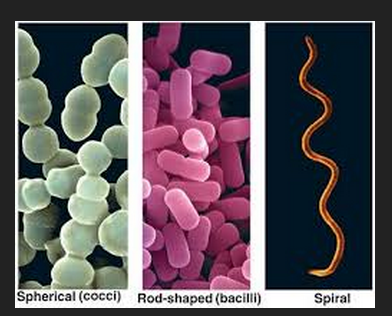 Cuspóirí léann:(Ard) Déan cuir síos ar cealla Prócarótacha na BaictéarTarraing & dean lipéidiú ar cheall tipiciúil an BhaictéarDean cuir síos af feidhmeanna gach píosa (capsúl, plasmid DNA srl.)Ainmnigh na 3 cruthanna a mbíonn sa ríochtCuir síos ar atárigeadh & déantús ionspóir (endospores) baictéarachCuir síos ar cothú sna BaictéarToscanna (factor) a cuireann isteach ar fás na baictéar.(Ard) Cuar fás (graph) microrgánigh, na 4 pás (phases)(Ard) Cuir síos ar modh leanúnach (continuos flow) & Baisc phrósáil (batch)Ainmnigh 2 bacitár tairbheacha (beneficial) & 2 cinn díobhálach (harmful)-----------------------------------------------------------------------------------------------------------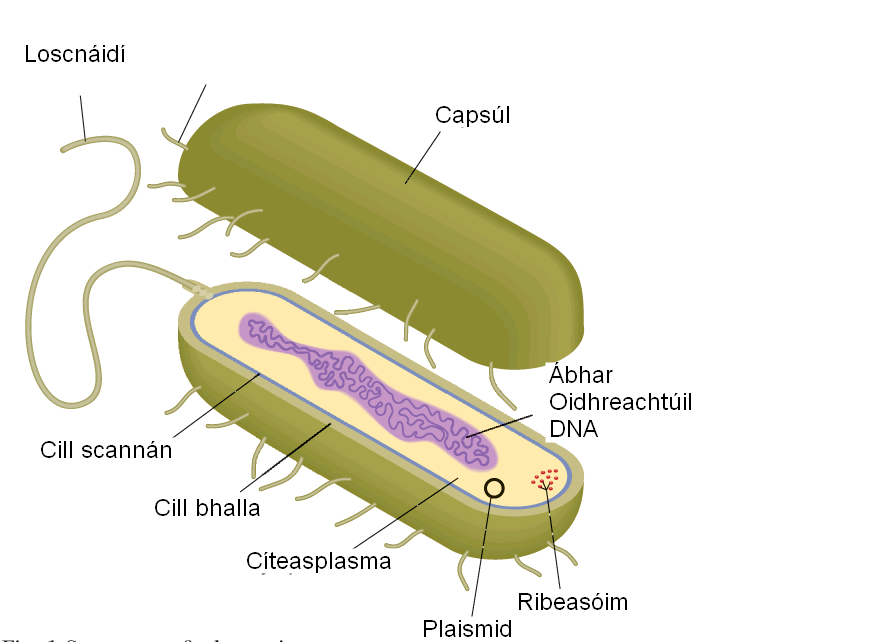 Feidhmeanna: Capsúl- sraith glóthach (slimy) do cosaintPlasmid- píosa ciorcalach DNA, úsáidthe go minic san Innealtóireacht Géiniteach (inslin).Loscnáidí- do gluaiseacht.Rangaítear (classified) na Baictéar de réir cruth:1. Sféarach- m.sh- Staphlococcus2. Slait- m.sh. Anthrax3. Bísigh (spiral)- m.sh. SyphilisAtáirgeadh sna mBaictéir: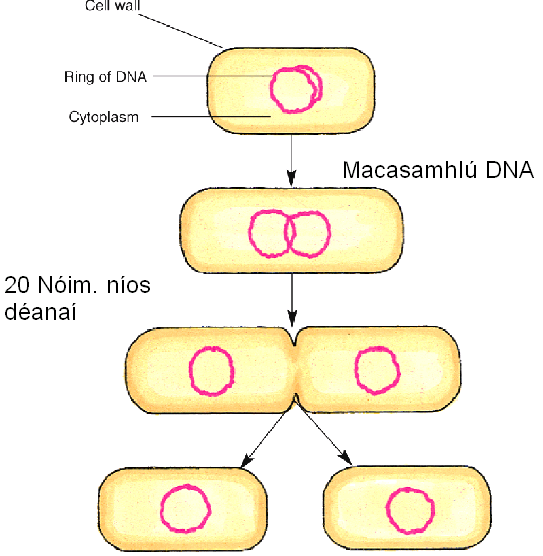 Ainm: Déscoilteadh, (cinéal Miotóis). Is cineál atáigeadh eignéasach ata I gceist anseo (níl aon gaiméití, níl 2 tuistí ag teastáil).Ionspóir (endospores): 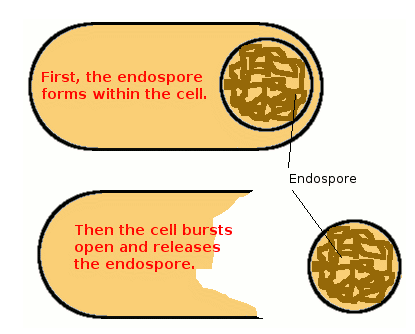                                  Cothú (feeding/nutrition):Toscanna (factors) a cuireann isteach ar fás:Leibhéal O₂  (O₂ do riospráid)Teocht (do feidhmiú einsímí)pH  (do feidhmiú einsímí)(Ard) Cuar fás gach miocrorgánaigh (fungas, baictéar , aiméibe):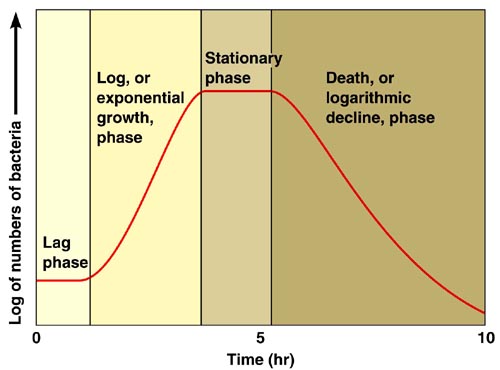 Pas Moillithe (lag phase): baictéar ag dul I dtaithí ar áit/coinníolacha nua.Pas Easpónantúil (exponential):  Tosaíonn déscoilteach , coinníollacha foirfe do fás.Pas Cónaitheach (stationary): Níl  laghdú nó méadú: iomaíocht maidir le bia, spás nó hocsaigin.Pas Bás- ráta bháis níos airde ná ráta atáirgeadhBaictéir Díobhálacha (harmful) & Tairbheacha (beneificial)Díobhálach: cúis le- Salmonella (nimhniú bhia), Cholera, Syphilis, TB, lobhadh fiacla (decay) srl…Tairbheach- bacitéar siombóiseacha sa drólann (colon) = déantus Vit B & K, déantús iogairt,bacitéar sa timtriall Nitrigine= athcúrsáil mianraí,  inslin a cruthú (innealtóireache géiniteach) srl…(Ard) Modh leanúnach Sreabhadh (continuous flow) & Baisc sreabadh (batch flow):Bithphrósáil (Bioprocessing): miocrorgánaigh/einsímí a úsáid chun táirge (product) a dheanamh dúinn (alcól, antabheathaigh (antibiotics), Inslin srl..)Déantar iad i umar ar a dtugtar Bithimoibritheoir (Bioreactor).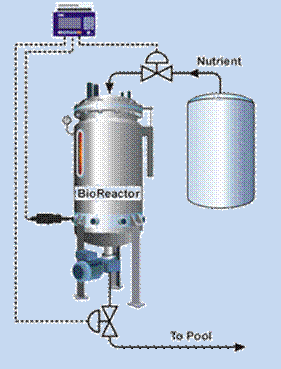 2 modh:1.Modh Leanúnach Sreabhadh:  Cuirtear an mean othathaigh (nutrients) isteacha rg an barr, tosaíonn an imoibriú & balaíotar an táirge ag bun an umar.  (modh tapa). 2. Baisc sreabadh: Cuirtear na cothathaigh, miororganaigh srl sa bithimoibróir ar faigh tamall fada. Baintear an táirge,  glantar amach an umar & tosaíonn an phróiséis arís.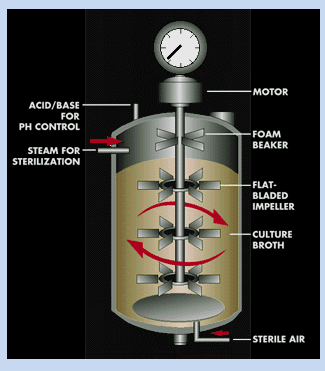 